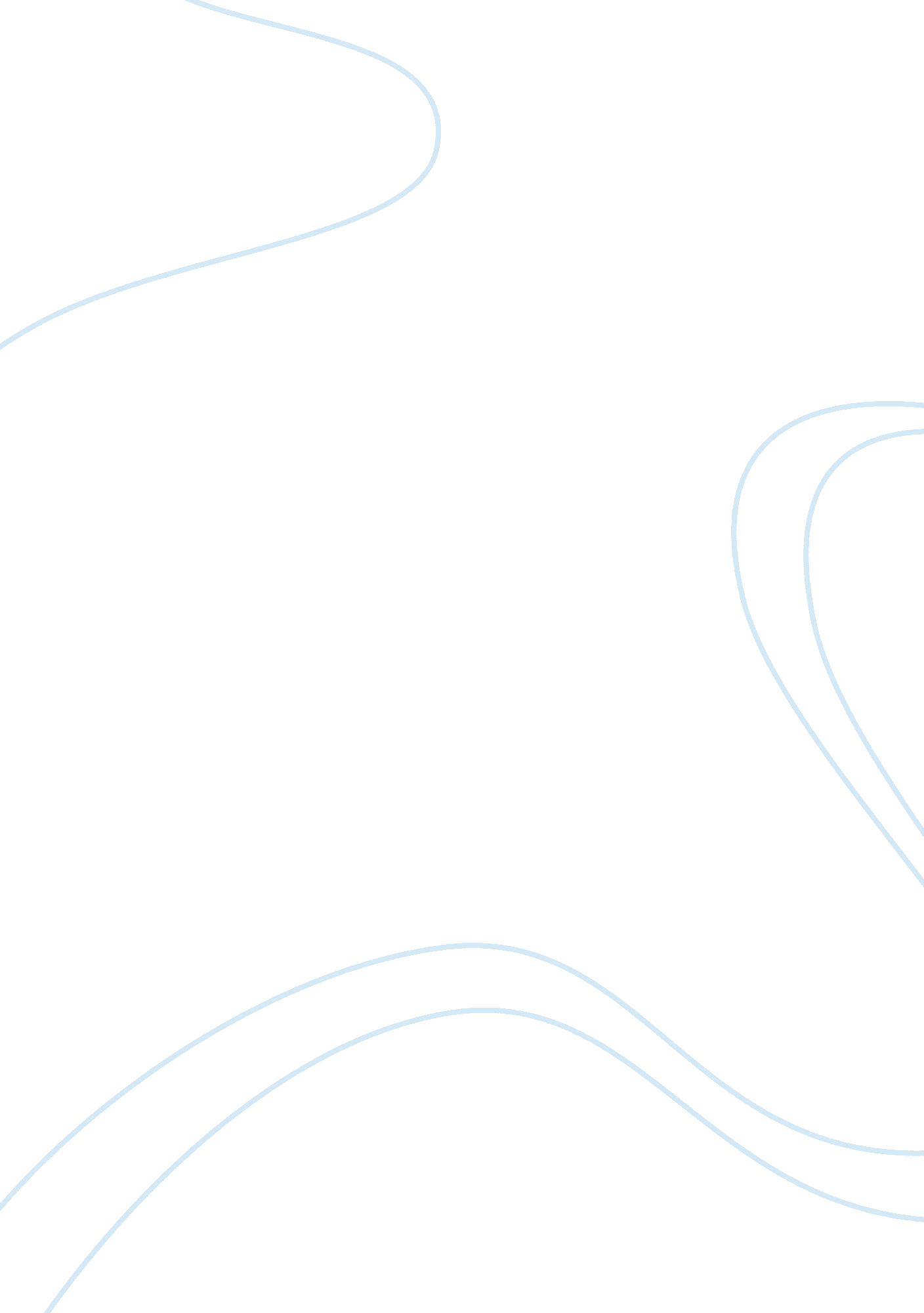 Statement of purpose essay sampleBusiness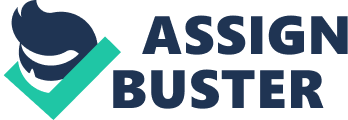 My friends describe me as a pleasant, hardworking, and a helpfull woman. My most distinguishing characteristics is pro-activeness which I possess in my nature. I am a woman with technical aptitude and an interest in management. I have a passion for travelling and understanding differnet cultures of the world. Both my parents being teachers’ discipline was imbibed at a very early age. Having done my early education in a rural area like XXXXXXXXXXXX with limited resources, I scored well and persuade my further studies far away from home in CCCCC. I was able to cope with new environment and culture with ease and was one of the top scorer in my department. My engineering degree has given a strong foundation to my analytical skills since Electronics Engg. involves complex and intricate calculations and applications of math skills. I was also in the oranizing commitee of “ ZZZZ” – a inter college tech fest and for EEEEE event – assocation for electronics students. All these elements gave me a broad outlook, with varying degrees of knowledge, helping me to grow as an individual. Over the past three years, I have been associated with XXXXXXXXX. My job responsiblities includes Clinet Onboarding process and maintaining client Customer satisfaction. I was one of the initial two members onboarded for my Client YYYYYYY. My dedication and pro- activeness made it possible for client to believe in us and soon our project grew, increasing it to a 20 members team. This project required me to believe in myself and take extra responsibilities. I initiated intial trainings and sessions for new joinees of the team. Thus, started leading the team at a very early stage. I believe that this unique blend of experiences has made me a more confidant woman shaping the person what I am today. I’m particularly interested in the aspects of management related to entrepreneurship, strategy and innovation, which I want to pursue. The interdisciplinary nature of the program at your institution will definitely help me to achieve these. Last but not the least, by means of this program I intend to acheive the following –> 1. Develop new business models to manage operations efficiently. 
2. Identify new revenue streams. 
3. Establish new models by integrating technology and management principles. Throughtout my carrer I have been persistant and dedicated, hence was able to manage my professional and personal life effectively. I aver that I shall utilize every opportunity given to me to the best of my abilities. I will be much obliged if I am admitted into your institution. With the guidance of your eminent Professors, infrastructure, intellectual capacity and an amicable environment, I sincerely believe that my objectives will be met to the fullest. 